EVOLUCION DE LOS ACTIVOS EN LA SEMANA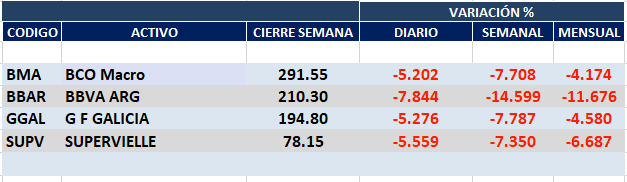 Muy negativo desempeño semanal en el sector financiero en Buenos Aires.El sector no logra salir de importante movimiento flat iniciado en diciembre pasado.Macro cierra en $ 291,55 negativa -7.71% respecto del cierre anterior y en N.Y. queda en us$ 14.50 bajando -2.68% en la semana.GGAL cierra en $ 194,80, baja -7.79% respecto del cierre semanal, en N.Y. quedó en us$ 9.00 con un incremento de 2.27%.BBAR cierra en $ 210,30 abajo el -14.60%, su adr queda en us$ 3.03 con una baja de -12.43%.             SUPV queda en $ 78,15 con baja de -7.35% y en N.Y. us$ 1.90 abajo               -3.06%SE MANTIENEN SEÑALES DE VENTA EN BMA, GGAL Y SUPV.SE ACTIVA SEÑAL DE VENTA EN BBAR.BMA (Cierre al 04/03/2022 $ 291,55) 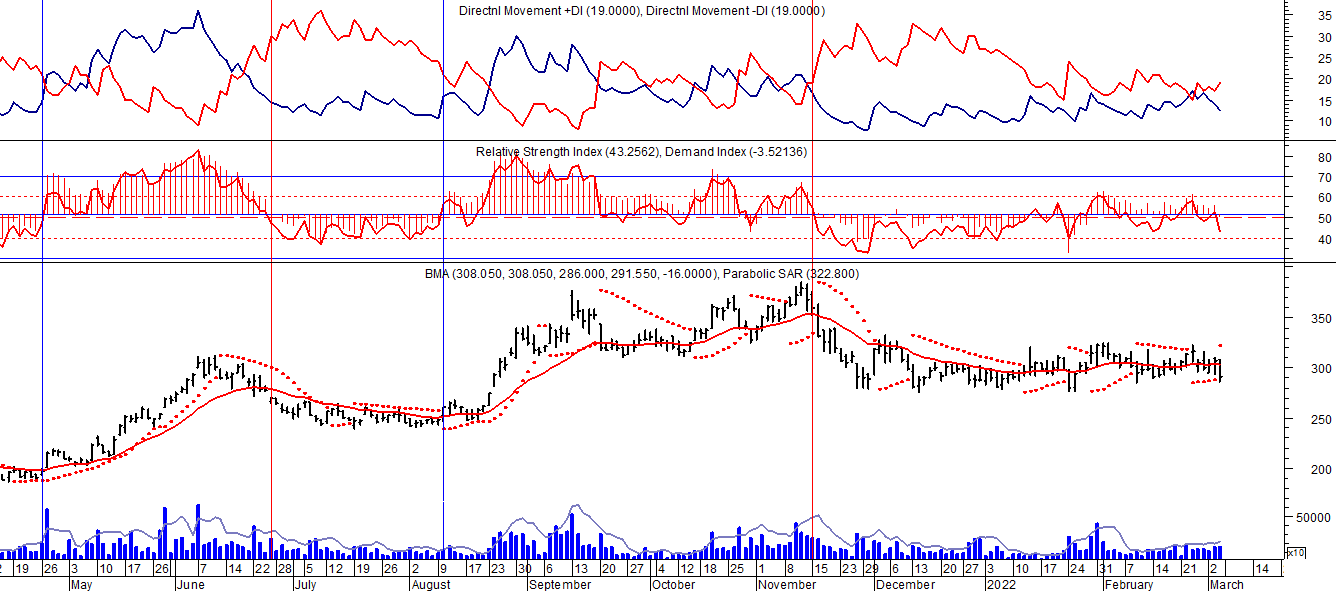 Señal de compra el 08/05 en $ 200,00.Señal de venta el 12/08 en $ 188,00.Señal de compra el 09/10 en $ 180,00.Señal de venta el 13/11 en $ 190,00.Señal de compra el 27/11 en $ 190,00.Señal de venta el 26/02 en $ 260,00.Señal de compra el 28/04 en $ 180,00.Señal de venta el 29/05 en $ 210,00.Señal de compra el 01/06 en $ 210,00Señal de venta el 26/06 en $ 238,00.Señal de compra el 06/07 en $ 220,00.Señal de venta el 14/08 en $ 260.00Señal de compra el 15/10 en $ 220.00.Señal de venta el 17/12 en $ 235,00GF GALICIA (Cierre al 04/03/2022 $ 194,80)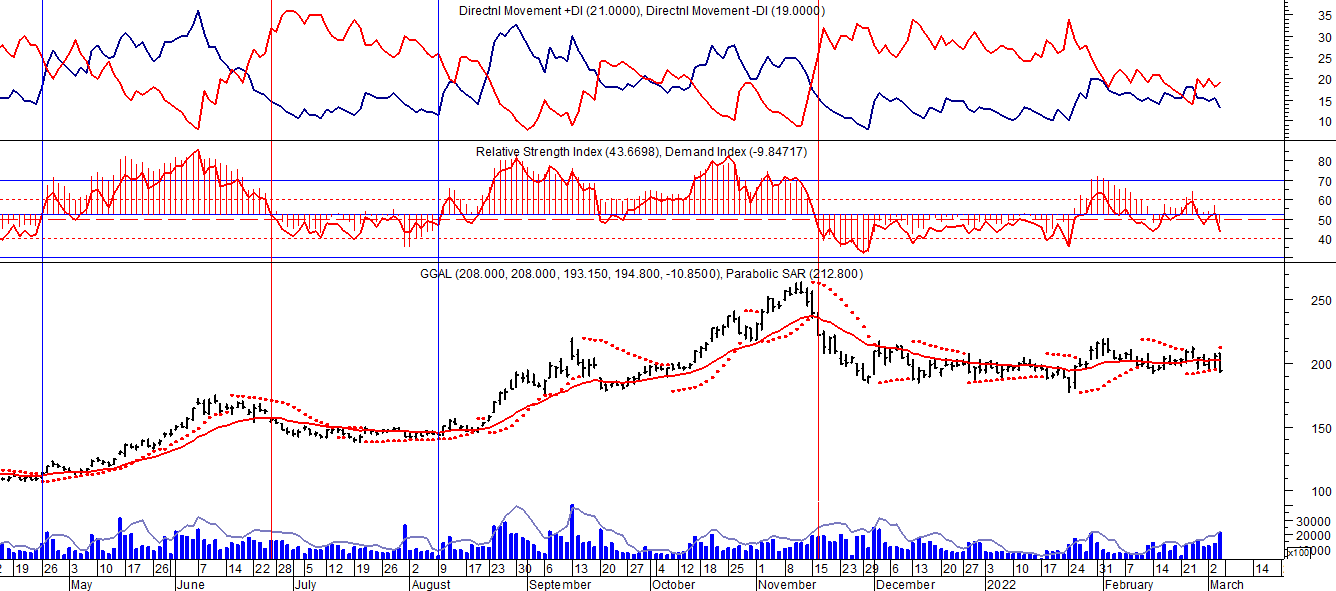 FRANCES - BBAR (Cierre al 04/03/2022 $ 210,30)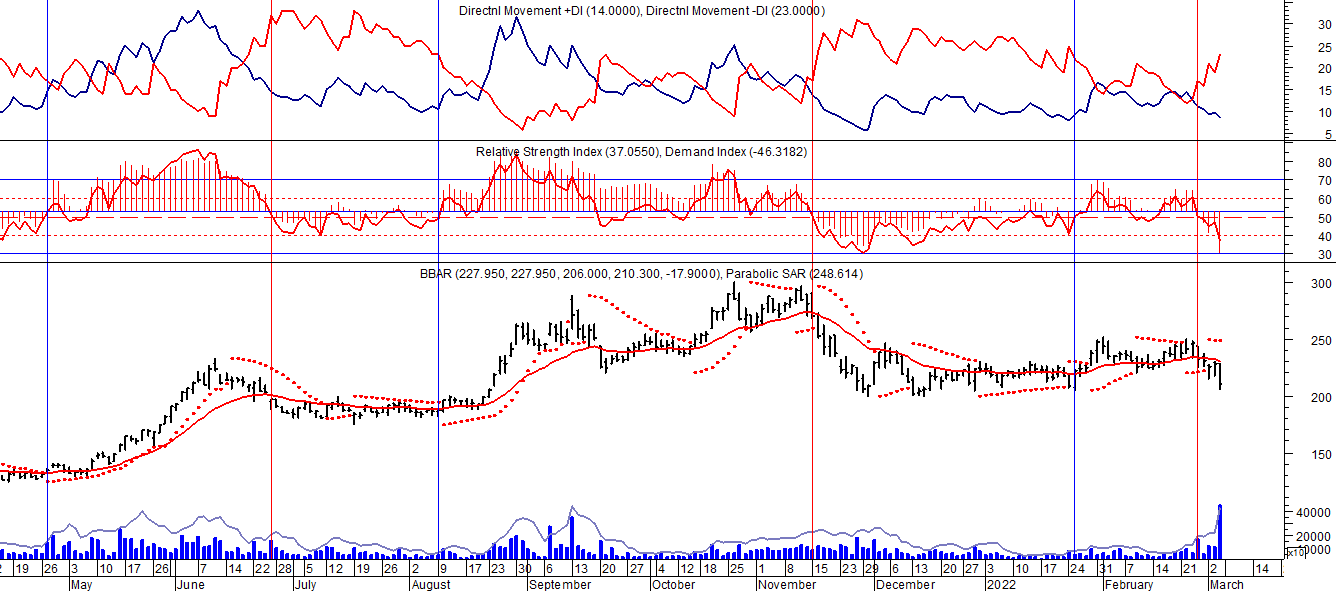 Señal de compra el 23/08 en $ 101.50.Señal de venta el 08/09 en $ 102.Señal de compra el 27/11 en $ 95.Señal de venta el 12/02/2020 en $ 135.Señal de compra el 28/04 en $100,00.Potencial señal de venta el 30/06 en $ 136,00.Señal de compra el 06/07 en $ 150,00.Señal de venta el 13/08 en $ 164,00.Señal de compra el 15/10 en 130,00.Señal de venta el 27/10 en $ 140,00.Señal de compra el 5/11 en $ 138,00.Señal de venta el 14/12 en $ 158,00.SUPERVIELLE (Cierre al 04/03/2022 $ 78,15)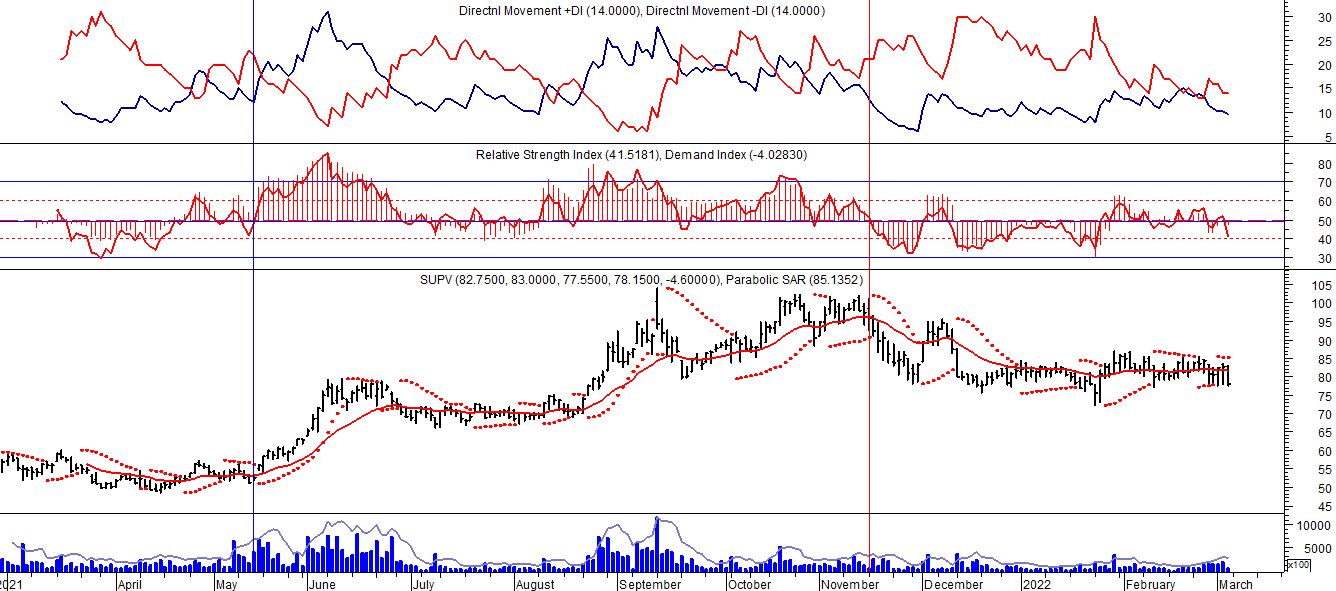 Señal de compra el 23/05 en $ 48,00.Potencial señal de venta el 08/09 en $ 37,00.Señal de compra el 01/10 en $ 41,00.Señal de venta el 12/11 en $ 42,00.Señal de compra el 4/12 en $ 41,00.Señal de venta el 11/02/2020 en $ 51,00.Señal de compra el 28/04 en $ 35,00.Señal de venta el 17/06 en $ 55,00.Señal de compra el 06/07 en $ 55,00.Señal de venta el 14/09 en $ 62.50.Señal de compra el 16/10 en $ 55,00.Señal de venta el 26/10 en $57,00.Señal de compra el 03/11 en $ 57,00.Señal de venta el 17/12 en $ 60,00.Señal de compra el 5/02 en $ 57,00.